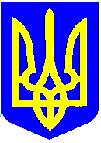 НОВОУШИЦЬКА СЕЛИЩНА РАДАРОЗПОРЯДЖЕННЯ
СЕЛИЩНОГО ГОЛОВИКеруючись пунктом 20 частини четвертої статті 42, статті 53, частиною 8 статті 59 Закону України «Про місцеве самоврядування в Україні»:1. Скликати засідання виконавчого комітету  Новоушицької селищної ради  VІІІ скликання 30 березня 2023 року о 11:00 год. 2. До порядку денного засідання внести питання згідно з додатком.3. Загальному відділу Новоушицької селищної ради:3.1. Довести це розпорядження до відома членів виконавчого комітету  Новоушицької селищної  ради.3.2. Оприлюднити це розпорядження та проекти рішень з питань порядку денного на офіційному веб сайті Новоушицької селищної ради.Селищний голова	                     	                  Анатолій ОЛІЙНИКПЕРЕЛІКпитань засідання виконавчого комітету 23.03.2023 року Про заходи щодо реалізації Закону України «Про доступ до публічної інформації» в Новоушицькій селищній раді Про видачу дублікатів свідоцтв про право власності на нерухоме майноПро затвердження протоколів про результати електронних аукціонівПро присвоєння поштової адресиПро закінчення опалювального періоду 2022-2023 роківРізнеКеруючий справами
(секретар) виконавчого комітету                                   Валерій ЗВАРИЧУК27.03.2023Нова Ушиця№26/2023-рПро скликання позачергового  засідання виконавчого комітету селищної радиДодатокдо розпорядження Новоушицького селищного голови27.03.2023 року  №  26/2023-р